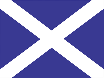 Place Value Place Value Place Value Place Value Place Value Place Value Place Value Place Value Place Value Place Value Addition and Subtraction Addition and Subtraction Addition and Subtraction Addition and Subtraction Addition and Subtraction Addition and Subtraction Addition and Subtraction Addition and Subtraction Addition and Subtraction Addition and Subtraction Unit 1Unit 1Unit 2Unit 2Unit 2Unit 3Unit 3Unit 3Unit 4Unit 4Unit 1Unit 1Unit 1Unit 2Unit 2Unit 2Unit 3Unit 3Unit 3Unit 3Day 1Day 2Day 1Day 2Day 3Day 1Day 2Day 3Day 1Day 2Day 1Day 2Day 3Day 1Day 2Day 3Day 1Day 2Day 3Day 4Count to 100, identify no., estimateCount to 100, identify no., estimatePlace value in 2-digit numbersPlace value in 2-digit numbersPlace value in 2-digit numbersMake and write amounts of moneyMake and write amounts of moneyMake and write amounts of moneyAmounts of money; give changeAmounts of money; give changeAddition/subtraction facts; missing nosAddition/subtraction facts; missing nosAddition/subtraction facts; missing nosKnow how many to next multiple of 10Know how many to next multiple of 10Know how many to next multiple of 10Add and subtract 10/20; extend to 11/21Add and subtract 10/20; extend to 11/21Add and subtract 10/20; extend to 11/21Add and subtract 10/20; extend to 11/21MNU 1-02a  Investigate how whole numbers are constructed; use knowledge to explain the link between a digit, its place and its valueMTH 1-15a Compare, describe and show number relationshipsMNU 1-02a  Investigate how whole numbers are constructed; use knowledge to explain the link between a digit, its place and its valueMTH 1-15a Compare, describe and show number relationshipsMNU 1-02a  Investigate how whole numbers are constructed; use knowledge to explain the link between a digit, its place and its valueMTH 1-15a Compare, describe and show number relationshipsMNU 1-02a  Investigate how whole numbers are constructed; use knowledge to explain the link between a digit, its place and its valueMTH 1-15a Compare, describe and show number relationshipsMNU 1-02a  Investigate how whole numbers are constructed; use knowledge to explain the link between a digit, its place and its valueMTH 1-15a Compare, describe and show number relationshipsMNU 1-09a Use money to pay for itemsMNU 1-09b Investigate different combinations of coinsMNU 1-03a Use addition and subtraction when solving problems, making best use of mental strategiesMNU 1-09a Use money to pay for itemsMNU 1-09b Investigate different combinations of coinsMNU 1-03a Use addition and subtraction when solving problems, making best use of mental strategiesMNU 1-09a Use money to pay for itemsMNU 1-09b Investigate different combinations of coinsMNU 1-03a Use addition and subtraction when solving problems, making best use of mental strategiesMNU 1-09a Use money to pay for itemsMNU 1-09b Investigate different combinations of coinsMNU 1-03a Use addition and subtraction when solving problems, making best use of mental strategiesMNU 1-09a Use money to pay for itemsMNU 1-09b Investigate different combinations of coinsMNU 1-03a Use addition and subtraction when solving problems, making best use of mental strategiesMNU 1-03a  Use addition and subtraction when solving problems, making best use of mental strategies MTH 1-15b Find the value of missing numbers using knowledge of number facts; explain thinking MNU 1-03a  Use addition and subtraction when solving problems, making best use of mental strategies MTH 1-15b Find the value of missing numbers using knowledge of number facts; explain thinking MNU 1-03a  Use addition and subtraction when solving problems, making best use of mental strategies MTH 1-15b Find the value of missing numbers using knowledge of number facts; explain thinking MNU 1-03a  Use addition and subtraction when solving problems, making best use of mental strategies MTH 1-15b Find the value of missing numbers using knowledge of number facts; explain thinking MNU 1-03a  Use addition and subtraction when solving problems, making best use of mental strategies MTH 1-15b Find the value of missing numbers using knowledge of number facts; explain thinking MNU 1-03a  Use addition and subtraction when solving problems, making best use of mental strategies MTH 1-15b Find the value of missing numbers using knowledge of number facts; explain thinking MNU 1-03a  Use addition and subtraction when solving problems, making best use of mental strategies MTH 1-15b Find the value of missing numbers using knowledge of number facts; explain thinking MNU 1-03a  Use addition and subtraction when solving problems, making best use of mental strategies MTH 1-15b Find the value of missing numbers using knowledge of number facts; explain thinking MNU 1-03a  Use addition and subtraction when solving problems, making best use of mental strategies MTH 1-15b Find the value of missing numbers using knowledge of number facts; explain thinking MNU 1-03a  Use addition and subtraction when solving problems, making best use of mental strategies MTH 1-15b Find the value of missing numbers using knowledge of number facts; explain thinking Outcomes: 3, 4, 5Outcomes: 3, 4, 5Outcomes: 3, 4, 5Outcomes: 3, 4, 5Outcomes: 3, 4, 5Outcomes: 27, 28Outcomes: 27, 28Outcomes: 27, 28Outcomes: 27, 28Outcomes: 27, 28Outcomes: 7, 14Outcomes: 7, 14Outcomes: 7, 14Outcomes: 6, 8, 12Outcomes: 6, 8, 12Outcomes: 6, 8, 12Outcomes: 10, 11, 14Outcomes: 10, 11, 14Outcomes: 10, 11, 14Outcomes: 10, 11, 14Measures (A)Measures (A)Measures (A)Measures (A)Measures (A)Measures (A)Measures (A)Measures (A)Measures (A)More Addition and Subtraction (A)More Addition and Subtraction (A)More Addition and Subtraction (A)More Addition and Subtraction (A)More Addition and Subtraction (A)More Addition and Subtraction (A)More Addition and Subtraction (A)More Addition and Subtraction (A)More Addition and Subtraction (A)More Addition and Subtraction (A)Unit 1Unit 1Unit 1Unit 2Unit 2Unit 2Unit 3Unit 3Unit 3Unit 1Unit 1Unit 2Unit 2Unit 2Unit 3Unit 3Unit 4Unit 4Unit 4Day 1Day 2Day 3Day 1Day 2Day 3Day 1Day 2Day 3Day 1Day 2Day 1Day 2Day 3Day 1Day 2Day 1Day 2Day 3Measure lengths in metric units; rulersMeasure lengths in metric units; rulersMeasure lengths in metric units; rulersMeasure weights in g and kgMeasure weights in g and kgMeasure weights in g and kgMeasure capacities in litresMeasure capacities in litresMeasure capacities in litresUse facts to add several numbersUse facts to add several numbersAdd/subtract numbers bridging 10Add/subtract numbers bridging 10Add/subtract numbers bridging 10Add/subtract using facts and place valueAdd/subtract using facts and place valueUse facts/patterns to add/subtractUse facts/patterns to add/subtractUse facts/patterns to add/subtractMNU 1-11a Estimate how long or heavy an object is, or what amount it holds, using everyday things as a guide, then measure or weigh it using appropriate instruments and unitsMNU 1-11a Estimate how long or heavy an object is, or what amount it holds, using everyday things as a guide, then measure or weigh it using appropriate instruments and unitsMNU 1-11a Estimate how long or heavy an object is, or what amount it holds, using everyday things as a guide, then measure or weigh it using appropriate instruments and unitsMNU 1-11a Estimate how long or heavy an object is, or what amount it holds, using everyday things as a guide, then measure or weigh it using appropriate instruments and unitsMNU 1-11a Estimate how long or heavy an object is, or what amount it holds, using everyday things as a guide, then measure or weigh it using appropriate instruments and unitsMNU 1-11a Estimate how long or heavy an object is, or what amount it holds, using everyday things as a guide, then measure or weigh it using appropriate instruments and unitsMNU 1-11a Estimate how long or heavy an object is, or what amount it holds, using everyday things as a guide, then measure or weigh it using appropriate instruments and unitsMNU 1-11a Estimate how long or heavy an object is, or what amount it holds, using everyday things as a guide, then measure or weigh it using appropriate instruments and unitsMNU 1-11a Estimate how long or heavy an object is, or what amount it holds, using everyday things as a guide, then measure or weigh it using appropriate instruments and unitsMNU 1-03a  Use addition and subtraction when solving problems, making best use of mental strategies MTH 1-15b Find the value of missing numbers using knowledge of number facts; explain thinking MTH 1-13b Explore number patterns; recognise and continue simple number sequencesMNU 1-03a  Use addition and subtraction when solving problems, making best use of mental strategies MTH 1-15b Find the value of missing numbers using knowledge of number facts; explain thinking MTH 1-13b Explore number patterns; recognise and continue simple number sequencesMNU 1-03a  Use addition and subtraction when solving problems, making best use of mental strategies MTH 1-15b Find the value of missing numbers using knowledge of number facts; explain thinking MTH 1-13b Explore number patterns; recognise and continue simple number sequencesMNU 1-03a  Use addition and subtraction when solving problems, making best use of mental strategies MTH 1-15b Find the value of missing numbers using knowledge of number facts; explain thinking MTH 1-13b Explore number patterns; recognise and continue simple number sequencesMNU 1-03a  Use addition and subtraction when solving problems, making best use of mental strategies MTH 1-15b Find the value of missing numbers using knowledge of number facts; explain thinking MTH 1-13b Explore number patterns; recognise and continue simple number sequencesMNU 1-03a  Use addition and subtraction when solving problems, making best use of mental strategies MTH 1-15b Find the value of missing numbers using knowledge of number facts; explain thinking MTH 1-13b Explore number patterns; recognise and continue simple number sequencesMNU 1-03a  Use addition and subtraction when solving problems, making best use of mental strategies MTH 1-15b Find the value of missing numbers using knowledge of number facts; explain thinking MTH 1-13b Explore number patterns; recognise and continue simple number sequencesMNU 1-03a  Use addition and subtraction when solving problems, making best use of mental strategies MTH 1-15b Find the value of missing numbers using knowledge of number facts; explain thinking MTH 1-13b Explore number patterns; recognise and continue simple number sequencesMNU 1-03a  Use addition and subtraction when solving problems, making best use of mental strategies MTH 1-15b Find the value of missing numbers using knowledge of number facts; explain thinking MTH 1-13b Explore number patterns; recognise and continue simple number sequencesMNU 1-03a  Use addition and subtraction when solving problems, making best use of mental strategies MTH 1-15b Find the value of missing numbers using knowledge of number facts; explain thinking MTH 1-13b Explore number patterns; recognise and continue simple number sequencesOutcomes: 25, 26Outcomes: 25, 26Outcomes: 25, 26Outcomes: 25, 26Outcomes: 25, 26Outcomes: 25, 26Outcomes: 25, 26Outcomes: 25, 26Outcomes: 25, 26Outcomes:
 7, 9, 14Outcomes:
 7, 9, 14Outcomes:
 7, 8, 11, 15Outcomes:
 7, 8, 11, 15Outcomes:
 7, 8, 11, 15Outcomes:
 6, 7, 14Outcomes:
 6, 7, 14Outcomes:
 7, 8Outcomes:
 7, 8Outcomes:
 7, 8Multiplication and DivisionMultiplication and DivisionMultiplication and DivisionMultiplication and DivisionMultiplication and DivisionMore Addition and Subtraction (B)More Addition and Subtraction (B)More Addition and Subtraction (B)More Addition and Subtraction (B)More Addition and Subtraction (B)More Addition and Subtraction (B)More Addition and Subtraction (B)More Addition and Subtraction (B)More Addition and Subtraction (B)More Addition and Subtraction (B)Unit 1Unit 1Unit 2Unit 2Unit 2Unit 1Unit 1Unit 2Unit 2Unit 2Unit 2Unit 3Unit 3Unit 4Unit 4Day 1Day 2Day 1Day 2Day 3Day 1Day 2Day 1Day 1Day 2Day 3Day 1Day 2Day 1Day 2Understand multiplication as setsUnderstand multiplication as setsUnderstand doubles/halves to 20Understand doubles/halves to 20Understand doubles/halves to 20Add/subtract multiples of 10Add/subtract multiples of 10Add/subtract 11, 12, 21, 22, etcAdd/subtract 11, 12, 21, 22, etcAdd/subtract 11, 12, 21, 22, etcAdd/subtract 11, 12, 21, 22, etcAdd/subt near multiples of 10Add/subt near multiples of 10Add pairs of 2-digit numbersAdd pairs of 2-digit numbersMNU 1-03a  Use multiplication or division when solving problems, making best use of mental strategiesMTH 1-13b Explore number patterns; recognise and continue simple number sequencesMNU 1-03a  Use multiplication or division when solving problems, making best use of mental strategiesMTH 1-13b Explore number patterns; recognise and continue simple number sequencesMNU 1-03a  Use multiplication or division when solving problems, making best use of mental strategiesMTH 1-13b Explore number patterns; recognise and continue simple number sequencesMNU 1-03a  Use multiplication or division when solving problems, making best use of mental strategiesMTH 1-13b Explore number patterns; recognise and continue simple number sequencesMNU 1-03a  Use multiplication or division when solving problems, making best use of mental strategiesMTH 1-13b Explore number patterns; recognise and continue simple number sequencesMNU 1-03a  Use addition and subtraction when solving problems, making best use of mental strategiesMTH 1-15b Find the value of missing numbers using knowledge of number facts; explain thinkingMNU 1-03a  Use addition and subtraction when solving problems, making best use of mental strategiesMTH 1-15b Find the value of missing numbers using knowledge of number facts; explain thinkingMNU 1-03a  Use addition and subtraction when solving problems, making best use of mental strategiesMTH 1-15b Find the value of missing numbers using knowledge of number facts; explain thinkingMNU 1-03a  Use addition and subtraction when solving problems, making best use of mental strategiesMTH 1-15b Find the value of missing numbers using knowledge of number facts; explain thinkingMNU 1-03a  Use addition and subtraction when solving problems, making best use of mental strategiesMTH 1-15b Find the value of missing numbers using knowledge of number facts; explain thinkingMNU 1-03a  Use addition and subtraction when solving problems, making best use of mental strategiesMTH 1-15b Find the value of missing numbers using knowledge of number facts; explain thinkingMNU 1-03a  Use addition and subtraction when solving problems, making best use of mental strategiesMTH 1-15b Find the value of missing numbers using knowledge of number facts; explain thinkingMNU 1-03a  Use addition and subtraction when solving problems, making best use of mental strategiesMTH 1-15b Find the value of missing numbers using knowledge of number facts; explain thinkingMNU 1-03a  Use addition and subtraction when solving problems, making best use of mental strategiesMTH 1-15b Find the value of missing numbers using knowledge of number facts; explain thinkingMNU 1-03a  Use addition and subtraction when solving problems, making best use of mental strategiesMTH 1-15b Find the value of missing numbers using knowledge of number facts; explain thinkingMNU 1-07b Explore how groups of items can be shared equallyMNU 1-07b Explore how groups of items can be shared equallyMNU 1-07b Explore how groups of items can be shared equallyMTH 1-13b Explore number patterns; recognise and continue simple number sequencesMTH 1-13b Explore number patterns; recognise and continue simple number sequencesMTH 1-13b Explore number patterns; recognise and continue simple number sequencesMTH 1-13b Explore number patterns; recognise and continue simple number sequencesMTH 1-13b Explore number patterns; recognise and continue simple number sequencesMTH 1-13b Explore number patterns; recognise and continue simple number sequencesMTH 1-13b Explore number patterns; recognise and continue simple number sequencesMTH 1-13b Explore number patterns; recognise and continue simple number sequencesMNU 1-09a Use money to pay for itemsMNU 1-09a Use money to pay for itemsOutcomes: 16, 19Outcomes: 16, 19Outcomes: 18, 21Outcomes: 18, 21Outcomes: 18, 21Outcomes:
10, 11, 14Outcomes:
10, 11, 14Outcomes:
10, 11, 14Outcomes: 10, 11, 15Outcomes: 10, 11, 15Outcomes: 10, 11, 15Outcomes: 6, 10, 15Outcomes: 6, 10, 15Outcomes: 6, 10, 15Outcomes: 6, 10, 15Shape and Data (A)Shape and Data (A)Shape and Data (A)Shape and Data (A)Shape and Data (A)Shape and Data (A)Shape and Data (A)Shape and Data (A)Measures (B)Measures (B)Measures (B)Measures (B)Measures (B)Measures (B)Unit 1Unit 1Unit 2Unit 2Unit 2Unit 3Unit 3Unit 3Unit 1Unit 1Unit 2Unit 2Unit 2Unit 2Day 1Day 2Day 1Day 2Day 3Day 1Day 1Day 2Day 1Day 2Day 1Day 2Day 3Day 4Left, right, clockwise, anti-clockwise turnsLeft, right, clockwise, anti-clockwise turnsDraw and describe 2-D shapes & polygonsDraw and describe 2-D shapes & polygonsDraw and describe 2-D shapes & polygonsSort shapes: Venn and Carroll diagramsSort shapes: Venn and Carroll diagramsSort shapes: Venn and Carroll diagramsUnderstand hours, minutes, secondsUnderstand hours, minutes, secondsTell the time; introduce 5-min intervalsTell the time; introduce 5-min intervalsTell the time; introduce 5-min intervalsTell the time; introduce 5-min intervalsMTH 1-17a Describe, follow and record routes and journeys using signs, words and angles associated with direction and turningMTH 1-17a Describe, follow and record routes and journeys using signs, words and angles associated with direction and turningMTH 1-16a Explore simple 2-D shapes and identify, name and describe their features using appropriate vocabularyMTH 1-19a Recognise symmetrical shapesMTH 1-16a Explore simple 2-D shapes and identify, name and describe their features using appropriate vocabularyMTH 1-19a Recognise symmetrical shapesMTH 1-16a Explore simple 2-D shapes and identify, name and describe their features using appropriate vocabularyMTH 1-19a Recognise symmetrical shapesMTH 1-16a Explore simple 2-D shapes and identify, name and describe their features using appropriate vocabularyMTH 1-19a Recognise symmetrical shapesMTH 1-16a Explore simple 2-D shapes and identify, name and describe their features using appropriate vocabularyMTH 1-19a Recognise symmetrical shapesMTH 1-16a Explore simple 2-D shapes and identify, name and describe their features using appropriate vocabularyMTH 1-19a Recognise symmetrical shapesMNU 1-10c Develop a sense of how long tasks take by measuring time to complete a range of activities MNU 1-10c Develop a sense of how long tasks take by measuring time to complete a range of activities MNU 1-10a Tell the time using 12 hour clocksMNU 1-10a Tell the time using 12 hour clocksMNU 1-10a Tell the time using 12 hour clocksMNU 1-10a Tell the time using 12 hour clocksMTH 1-17a Describe, follow and record routes and journeys using signs, words and angles associated with direction and turningMTH 1-17a Describe, follow and record routes and journeys using signs, words and angles associated with direction and turningMNU 1-20b Use a range of ways to collect information and sort it in a logical, organised wayMNU 1-20b Use a range of ways to collect information and sort it in a logical, organised wayMNU 1-10c Develop a sense of how long tasks take by measuring time to complete a range of activities MNU 1-10c Develop a sense of how long tasks take by measuring time to complete a range of activities MNU 1-10a Tell the time using 12 hour clocksMNU 1-10a Tell the time using 12 hour clocksMNU 1-10a Tell the time using 12 hour clocksMNU 1-10a Tell the time using 12 hour clocksOutcomes: 37, 38 Outcomes: 37, 38 Outcomes: 33, 34Outcomes: 33, 34Outcomes: 33, 34Outcomes: 33, 34Outcomes: 33, 34Outcomes: 33, 34Outcomes: 31, 34Outcomes: 31, 34Outcomes: 29, 30Outcomes: 29, 30Outcomes: 29, 30Outcomes: 29, 30Shape and Data (B)Shape and Data (B)Shape and Data (B)Shape and Data (B)Shape and Data (B)Unit 1Unit 1Unit 2Unit 2Unit 2Day 1Day 2Day 1Day 2Day 3Tally charts, block graphs and pictogramsTally charts, block graphs and pictograms3-D shapes; identify edges, faces, vertices3-D shapes; identify edges, faces, vertices3-D shapes; identify edges, faces, verticesMTH 1-16a Explore simple 2-D and 3-D shapes and identify, name and describe their features using appropriate vocabularyMNU 1-20a Explored a variety of ways in which data is presentedMNU 1-20b Use a range of ways to collect information and sort it in a logical, organised wayMTH 1-16a Explore simple 2-D and 3-D shapes and identify, name and describe their features using appropriate vocabularyMNU 1-20a Explored a variety of ways in which data is presentedMNU 1-20b Use a range of ways to collect information and sort it in a logical, organised wayMTH 1-16a Explore simple 2-D and 3-D shapes and identify, name and describe their features using appropriate vocabularyMNU 1-20a Explored a variety of ways in which data is presentedMNU 1-20b Use a range of ways to collect information and sort it in a logical, organised wayMTH 1-16a Explore simple 2-D and 3-D shapes and identify, name and describe their features using appropriate vocabularyMNU 1-20a Explored a variety of ways in which data is presentedMNU 1-20b Use a range of ways to collect information and sort it in a logical, organised wayMTH 1-16a Explore simple 2-D and 3-D shapes and identify, name and describe their features using appropriate vocabularyMNU 1-20a Explored a variety of ways in which data is presentedMNU 1-20b Use a range of ways to collect information and sort it in a logical, organised wayOutcomes: 32, 33, 34Outcomes: 32, 33, 34Outcomes: 33, 35Outcomes: 33, 35Outcomes: 33, 35Place Value Place Value Place Value Place Value Place Value Place Value Addition and Subtraction (A)Addition and Subtraction (A)Addition and Subtraction (A)Addition and Subtraction (A)Addition and Subtraction (A)Addition and Subtraction (A)Addition and Subtraction (A)Unit 1Unit 1Unit 1Unit 1Unit 2Unit 2Unit 1Unit 1Unit 1Unit 2Unit 2Unit 2Unit 2Day 1Day 2Day 3Day 4Day 1Day 2Day 1Day 2Day 3Day 1Day 2Day 3Day 4Ordinal numbers; properties of numbersOrdinal numbers; properties of numbersOrdinal numbers; properties of numbersOrdinal numbers; properties of numbersProperties of numbers, e.g. odd/evenProperties of numbers, e.g. odd/evenUse facts, patterns, Place Value to add/subtractUse facts, patterns, Place Value to add/subtractUse facts, patterns, Place Value to add/subtractUse number line and 100 grid to +/-Use number line and 100 grid to +/-Use number line and 100 grid to +/-Use number line and 100 grid to +/-MNU 1-02a  Investigate how whole numbers are constructed; use knowledge to explain the link between a digit, its place and its valueMTH 1-15a Compare, describe and show number relationships using appropriate vocabulary and the symbols for equals, less than and greater than.MNU 1-02a  Investigate how whole numbers are constructed; use knowledge to explain the link between a digit, its place and its valueMTH 1-15a Compare, describe and show number relationships using appropriate vocabulary and the symbols for equals, less than and greater than.MNU 1-02a  Investigate how whole numbers are constructed; use knowledge to explain the link between a digit, its place and its valueMTH 1-15a Compare, describe and show number relationships using appropriate vocabulary and the symbols for equals, less than and greater than.MNU 1-02a  Investigate how whole numbers are constructed; use knowledge to explain the link between a digit, its place and its valueMTH 1-15a Compare, describe and show number relationships using appropriate vocabulary and the symbols for equals, less than and greater than.MTH 1-13b Explore number patterns; recognise and continue simple number sequences; explain ruleMTH 1-13b Explore number patterns; recognise and continue simple number sequences; explain ruleMNU 1-03a  Use addition and subtraction when solving problems, making best use of mental strategiesMTH 1-15b Find the value of missing numbers using knowledge of number facts; explain thinkingMNU 1-03a  Use addition and subtraction when solving problems, making best use of mental strategiesMTH 1-15b Find the value of missing numbers using knowledge of number facts; explain thinkingMNU 1-03a  Use addition and subtraction when solving problems, making best use of mental strategiesMTH 1-15b Find the value of missing numbers using knowledge of number facts; explain thinkingMNU 1-03a  Use addition and subtraction when solving problems, making best use of mental strategiesMTH 1-15b Find the value of missing numbers using knowledge of number facts; explain thinkingMNU 1-03a  Use addition and subtraction when solving problems, making best use of mental strategiesMTH 1-15b Find the value of missing numbers using knowledge of number facts; explain thinkingMNU 1-03a  Use addition and subtraction when solving problems, making best use of mental strategiesMTH 1-15b Find the value of missing numbers using knowledge of number facts; explain thinkingMNU 1-03a  Use addition and subtraction when solving problems, making best use of mental strategiesMTH 1-15b Find the value of missing numbers using knowledge of number facts; explain thinkingOutcomes: 3, 4, 5, 6Outcomes: 3, 4, 5, 6Outcomes: 3, 4, 5, 6Outcomes: 3, 4, 5, 6Outcomes: 1, 3, 6, 18Outcomes: 1, 3, 6, 18Outcomes: 6, 7, 8, 9, 13Outcomes: 6, 7, 8, 9, 13Outcomes: 6, 7, 8, 9, 13Outcomes: 10, 11Outcomes: 10, 11Outcomes: 10, 11Outcomes: 10, 11Fractions Fractions Fractions Fractions Fractions Addition and Subtraction (B)Addition and Subtraction (B)Addition and Subtraction (B)Addition and Subtraction (B)Addition and Subtraction (B)Addition and Subtraction (B)Unit 1Unit 1Unit 2Unit 2Unit 2Unit 1Unit 1Unit 1Unit 2Unit 2Unit 2Day 1Day 2Day 1Day 2Day 3Day 1Day 2Day 3Day 1Day 2Day 3Find fractions of shapes (1/2, 1/4, 1/3)Find fractions of shapes (1/2, 1/4, 1/3)Find fractions of amounts (1/2, 1/4, 1/3)Find fractions of amounts (1/2, 1/4, 1/3)Find fractions of amounts (1/2, 1/4, 1/3)Find money totals: solve word problemsFind money totals: solve word problemsFind money totals: solve word problemsAdd and double by partitioningAdd and double by partitioningAdd and double by partitioningMNU 1-07a Show understanding of the vocabulary associated with fractions MNU 1-07b Explore how groups of items can be shared equally and find a fraction of an amountMNU 1-07a Show understanding of the vocabulary associated with fractions MNU 1-07b Explore how groups of items can be shared equally and find a fraction of an amountMNU 1-07a Show understanding of the vocabulary associated with fractions MNU 1-07b Explore how groups of items can be shared equally and find a fraction of an amountMNU 1-07a Show understanding of the vocabulary associated with fractions MNU 1-07b Explore how groups of items can be shared equally and find a fraction of an amountMNU 1-07a Show understanding of the vocabulary associated with fractions MNU 1-07b Explore how groups of items can be shared equally and find a fraction of an amountMNU 1-09a Use money to pay for items MNU 1-09a Use money to pay for items MNU 1-09a Use money to pay for items MNU 1-02a  Use knowledge to explain the link between a digit, its place and its valueMNU 1-02a  Use knowledge to explain the link between a digit, its place and its valueMNU 1-02a  Use knowledge to explain the link between a digit, its place and its valueMNU 1-07a Show understanding of the vocabulary associated with fractions MNU 1-07b Explore how groups of items can be shared equally and find a fraction of an amountMNU 1-07a Show understanding of the vocabulary associated with fractions MNU 1-07b Explore how groups of items can be shared equally and find a fraction of an amountMNU 1-07a Show understanding of the vocabulary associated with fractions MNU 1-07b Explore how groups of items can be shared equally and find a fraction of an amountMNU 1-07a Show understanding of the vocabulary associated with fractions MNU 1-07b Explore how groups of items can be shared equally and find a fraction of an amountMNU 1-07a Show understanding of the vocabulary associated with fractions MNU 1-07b Explore how groups of items can be shared equally and find a fraction of an amountMNU 1-03a  Use addition and subtraction when solving problems, making best use of mental strategiesMNU 1-03a  Use addition and subtraction when solving problems, making best use of mental strategiesMNU 1-03a  Use addition and subtraction when solving problems, making best use of mental strategiesMNU 1-03a  Use addition and subtraction when solving problems, making best use of mental strategiesMNU 1-03a  Use addition and subtraction when solving problems, making best use of mental strategiesMNU 1-03a  Use addition and subtraction when solving problems, making best use of mental strategiesOutcomes: 23, 24Outcomes: 23, 24Outcomes: 23, 24Outcomes: 23, 24Outcomes: 23, 24Outcomes 15, 27, 28Outcomes 15, 27, 28Outcomes 15, 27, 28Outcomes 6, 10, 15Outcomes 6, 10, 15Outcomes 6, 10, 15Multiplication and Division (A)Multiplication and Division (A)Multiplication and Division (A)Multiplication and Division (A)Multiplication and Division (A)Multiplication and Division (A)Multiplication and Division (A)Multiplication and Division (A)Multiplication and Division (A)Multiplication and Division (A)Multiplication and Division (A)More Addition and Subtraction More Addition and Subtraction More Addition and Subtraction More Addition and Subtraction More Addition and Subtraction More Addition and Subtraction More Addition and Subtraction More Addition and Subtraction More Addition and Subtraction Unit 1Unit 1Unit 2Unit 2Unit 2Unit 3Unit 3Unit 4Unit 4Unit 4Unit 4Unit 1Unit 1Unit 2Unit 2Unit 3Unit 3Unit 3Unit 3Unit 3Day 1Day 2Day 1Day 2Day 3Day 1Day 2Day 2Day 1Day 2Day 3Day 1Day 2Day 1Day 2Day 1Day 2Day 3Day 4Day 5Count in 2s, 5s, 10s; 5x tables factsCount in 2s, 5s, 10s; 5x tables factsDivision as the inverse of multiplicationDivision as the inverse of multiplicationDivision as the inverse of multiplicationSolve multiplication/division problems - 1Solve multiplication/division problems - 1Solve multiplication/division problems - 2Solve multiplication/division problems - 2Solve multiplication/division problems - 2Solve multiplication/division problems - 2Find changeFind changeSubtract by counting backSubtract by counting backSubtract by counting up; choose a strategySubtract by counting up; choose a strategySubtract by counting up; choose a strategySubtract by counting up; choose a strategySubtract by counting up; choose a strategyMNU 1-03a  Use multiplication or division when solving problems, making best use of mental strategiesMNU 1-03a  Use multiplication or division when solving problems, making best use of mental strategiesMNU 1-03a  Use multiplication or division when solving problems, making best use of mental strategiesMNU 1-03a  Use multiplication or division when solving problems, making best use of mental strategiesMNU 1-03a  Use multiplication or division when solving problems, making best use of mental strategiesMNU 1-03a  Use multiplication or division when solving problems, making best use of mental strategiesMNU 1-03a  Use multiplication or division when solving problems, making best use of mental strategiesMNU 1-03a  Use multiplication or division when solving problems, making best use of mental strategiesMNU 1-03a  Use multiplication or division when solving problems, making best use of mental strategiesMNU 1-03a  Use multiplication or division when solving problems, making best use of mental strategiesMNU 1-03a  Use multiplication or division when solving problems, making best use of mental strategiesMNU 1-03a  Use addition and subtraction when solving problems, making best use of mental strategiesMTH 1-15b Find the value of missing numbers using knowledge of number facts; explain thinkingMNU 1-03a  Use addition and subtraction when solving problems, making best use of mental strategiesMTH 1-15b Find the value of missing numbers using knowledge of number facts; explain thinkingMNU 1-03a  Use addition and subtraction when solving problems, making best use of mental strategiesMTH 1-15b Find the value of missing numbers using knowledge of number facts; explain thinkingMNU 1-03a  Use addition and subtraction when solving problems, making best use of mental strategiesMTH 1-15b Find the value of missing numbers using knowledge of number facts; explain thinkingMNU 1-03a  Use addition and subtraction when solving problems, making best use of mental strategiesMTH 1-15b Find the value of missing numbers using knowledge of number facts; explain thinkingMNU 1-03a  Use addition and subtraction when solving problems, making best use of mental strategiesMTH 1-15b Find the value of missing numbers using knowledge of number facts; explain thinkingMNU 1-03a  Use addition and subtraction when solving problems, making best use of mental strategiesMTH 1-15b Find the value of missing numbers using knowledge of number facts; explain thinkingMNU 1-03a  Use addition and subtraction when solving problems, making best use of mental strategiesMTH 1-15b Find the value of missing numbers using knowledge of number facts; explain thinkingMNU 1-03a  Use addition and subtraction when solving problems, making best use of mental strategiesMTH 1-15b Find the value of missing numbers using knowledge of number facts; explain thinkingMTH 1-13b Explore number patterns; recognise and continue simple number sequencesMTH 1-13b Explore number patterns; recognise and continue simple number sequencesMTH 1-15b Find the value of missing numbers using knowledge of number facts; explain thinkingMTH 1-15b Find the value of missing numbers using knowledge of number facts; explain thinkingMTH 1-15b Find the value of missing numbers using knowledge of number facts; explain thinkingMTH 1-15b Find the value of missing numbers using knowledge of number facts; explain thinkingMTH 1-15b Find the value of missing numbers using knowledge of number facts; explain thinkingMTH 1-15b Find the value of missing numbers using knowledge of number facts; explain thinkingMTH 1-15b Find the value of missing numbers using knowledge of number facts; explain thinkingMTH 1-15b Find the value of missing numbers using knowledge of number facts; explain thinkingMTH 1-15b Find the value of missing numbers using knowledge of number facts; explain thinkingMNU 1-09a Use money and find changeMNU 1-09a Use money and find changeOutcomes:
16,19Outcomes:
16,19Outcomes: 16, 19, 21Outcomes: 16, 19, 21Outcomes: 16, 19, 21Outcomes:
19, 20Outcomes:
19, 20Outcomes: 17, 20, 21Outcomes: 17, 20, 21Outcomes: 17, 20, 21Outcomes: 17, 20, 21Outcomes:
15, 27, 28Outcomes:
15, 27, 28Outcomes: 6,11,15Outcomes: 6,11,15Outcomes: 12, 14, 15Outcomes: 12, 14, 15Outcomes: 12, 14, 15Outcomes: 12, 14, 15Outcomes: 12, 14, 15TimeTimeTimeMultiplication and Division (B)Multiplication and Division (B)Multiplication and Division (B)Multiplication and Division (B)Multiplication and Division (B)Multiplication and Division (B)Multiplication and Division (B)Multiplication and Division (B)Multiplication and Division (B)Multiplication and Division (B)Multiplication and Division (B)Unit 1Unit 1Unit 1Unit 1Unit 1Unit 1Unit 2Unit 2Unit 2Unit 3Unit 3Unit 3Unit 4Unit 4Day 1Day 2Day 3Day 1Day 2Day 1Day 1Day 2Day 3Day 1Day 2Day 3Day 1Day 2Units of time and telling the timeUnits of time and telling the timeUnits of time and telling the timeMultiply by 2, 5 and 10Multiply by 2, 5 and 10Multiply by 2, 5 and 10Division as inverse of multiplicationDivision as inverse of multiplicationDivision as inverse of multiplicationMultiplying and doubling and inversesMultiplying and doubling and inversesMultiplying and doubling and inversesSolve divisions as inverse of multiplicationSolve divisions as inverse of multiplicationMNU 1-10a Tell the time using 12 hour clocksMNU 1-10c Develop a sense of how long tasks take MNU 1-10a Tell the time using 12 hour clocksMNU 1-10c Develop a sense of how long tasks take MNU 1-10a Tell the time using 12 hour clocksMNU 1-10c Develop a sense of how long tasks take MNU 1-03a  Use multiplication or division when solving problems, making best use of mental strategies MTH 1-15b Find the value of missing numbers using knowledge of number facts; explain thinkingMNU 1-03a  Use multiplication or division when solving problems, making best use of mental strategies MTH 1-15b Find the value of missing numbers using knowledge of number facts; explain thinkingMNU 1-03a  Use multiplication or division when solving problems, making best use of mental strategies MTH 1-15b Find the value of missing numbers using knowledge of number facts; explain thinkingMNU 1-03a  Use multiplication or division when solving problems, making best use of mental strategies MTH 1-15b Find the value of missing numbers using knowledge of number facts; explain thinkingMNU 1-03a  Use multiplication or division when solving problems, making best use of mental strategies MTH 1-15b Find the value of missing numbers using knowledge of number facts; explain thinkingMNU 1-03a  Use multiplication or division when solving problems, making best use of mental strategies MTH 1-15b Find the value of missing numbers using knowledge of number facts; explain thinkingMNU 1-03a  Use multiplication or division when solving problems, making best use of mental strategies MTH 1-15b Find the value of missing numbers using knowledge of number facts; explain thinkingMNU 1-03a  Use multiplication or division when solving problems, making best use of mental strategies MTH 1-15b Find the value of missing numbers using knowledge of number facts; explain thinkingMNU 1-03a  Use multiplication or division when solving problems, making best use of mental strategies MTH 1-15b Find the value of missing numbers using knowledge of number facts; explain thinkingMNU 1-03a  Use multiplication or division when solving problems, making best use of mental strategies MTH 1-15b Find the value of missing numbers using knowledge of number facts; explain thinkingMNU 1-03a  Use multiplication or division when solving problems, making best use of mental strategies MTH 1-15b Find the value of missing numbers using knowledge of number facts; explain thinkingOutcomes: 29, 30, 31 Outcomes: 29, 30, 31 Outcomes: 29, 30, 31 Outcomes:
16, 19, 21Outcomes:
16, 19, 21Outcomes:
16, 19, 21Outcomes: 16, 19, 20, 21Outcomes: 16, 19, 20, 21Outcomes: 16, 19, 20, 21Outs: 16,17,18,19,20,21Outs: 16,17,18,19,20,21Outs: 16,17,18,19,20,21Outcomes:
16, 19, 21Outcomes:
16, 19, 21Number, Fractions, MoneyNumber, Fractions, MoneyNumber, Fractions, MoneyNumber, Fractions, MoneyNumber, Fractions, MoneyNumber, Fractions, MoneyNumber, Fractions, MoneyAddition and Subtraction Addition and Subtraction Addition and Subtraction Addition and Subtraction Addition and Subtraction Unit 1Unit 1Unit 2Unit 2Unit 2Unit 3Unit 3Unit 1Unit 1Unit 2Unit 2Unit 2Day 1Day 2Day 1Day 2Day 3Day 1Day 2Day 1Day 2Day 1Day 2Day 3Count 2s, 3s, 5s, 10s; multiples of 2, 5, 10Count 2s, 3s, 5s, 10s; multiples of 2, 5, 10Count in fractions; fractions of amountsCount in fractions; fractions of amountsCount in fractions; fractions of amountsHow to find amounts of moneyHow to find amounts of moneyAdd by partitioning or counting onAdd by partitioning or counting onChoose strategies to subtractChoose strategies to subtractChoose strategies to subtractMTH 1-13b Explore number patterns; recognise and continue simple number sequencesMTH 1-13b Explore number patterns; recognise and continue simple number sequencesMNU 1-07a Show understanding of the vocabulary and notation associated with fractions and where fractions lie on the number lineMNU 1-07b Find a fraction of an amountMNU 1-07a Show understanding of the vocabulary and notation associated with fractions and where fractions lie on the number lineMNU 1-07b Find a fraction of an amountMNU 1-07a Show understanding of the vocabulary and notation associated with fractions and where fractions lie on the number lineMNU 1-07b Find a fraction of an amountMNU 1-09a Use money to pay for itemsMNU 1-09b Investigated how different combinations of coins can be used MNU 1-09a Use money to pay for itemsMNU 1-09b Investigated how different combinations of coins can be used MNU 1-03a  Use addition and subtraction when solving problems, making best use of mental strategiesMTH 1-15b Find the value of missing numbers using knowledge of number facts; explain thinkingMNU 1-03a  Use addition and subtraction when solving problems, making best use of mental strategiesMTH 1-15b Find the value of missing numbers using knowledge of number facts; explain thinkingMNU 1-03a  Use addition and subtraction when solving problems, making best use of mental strategiesMTH 1-15b Find the value of missing numbers using knowledge of number facts; explain thinkingMNU 1-03a  Use addition and subtraction when solving problems, making best use of mental strategiesMTH 1-15b Find the value of missing numbers using knowledge of number facts; explain thinkingMNU 1-03a  Use addition and subtraction when solving problems, making best use of mental strategiesMTH 1-15b Find the value of missing numbers using knowledge of number facts; explain thinkingOutcomes: 1, 2Outcomes: 1, 2Outcomes: 22, 23, 24Outcomes: 22, 23, 24Outcomes: 22, 23, 24Outcomes: 15, 27, 28Outcomes: 15, 27, 28Outcomes: 6, 10, 15Outcomes: 6, 10, 15Outcomes: 7, 11, 12, 15Outcomes: 7, 11, 12, 15Outcomes: 7, 11, 12, 15RevisionRevisionRevisionRevisionRevisionRevisionPuzzles and GamesPuzzles and GamesPuzzles and GamesPuzzles and GamesPuzzles and GamesPuzzles and GamesPuzzles and GamesPuzzles and GamesPuzzles and GamesPuzzles and GamesUnit 1Unit 1Unit 1Unit 2Unit 2Unit 2Unit 1Unit 1Unit 1Unit 1Unit 1Unit 2Unit 2Unit 3Unit 3Unit 3Day 1Day 2Day 3Day 1Day 2Day 3Day 1Day 2Day 3Day 4Day 5Day 1Day 2Day 1Day 2Day 3Revision: addition and subtractionRevision: addition and subtractionRevision: addition and subtractionRevision: multiplication, fractions, timeRevision: multiplication, fractions, timeRevision: multiplication, fractions, timeMaths gamesMaths gamesMaths gamesMaths gamesMaths gamesNumber puzzlesNumber puzzlesLogic and shape puzzlesLogic and shape puzzlesLogic and shape puzzlesMNU 1-03a  Use addition and subtraction when solving problems, making best use of mental strategiesMTH 1-15b Find the value of missing numbers using knowledge of number facts; explain thinkingMNU 1-03a  Use addition and subtraction when solving problems, making best use of mental strategiesMTH 1-15b Find the value of missing numbers using knowledge of number facts; explain thinkingMNU 1-03a  Use addition and subtraction when solving problems, making best use of mental strategiesMTH 1-15b Find the value of missing numbers using knowledge of number facts; explain thinkingMNU 1-03a  Use ×/÷ when solving problemsMNU 1-07b Find a fraction of an amountMNU 1-10a Tell the time using 12 hour clocksMTH 1-13b Explore number patterns MTH 1-15a Compare, describe and show number relationshipsMNU 1-02a  Investigate how whole numbers are constructed; use knowledge to explain the link between a digit, its place and its valueMTH 1-13b Explore number patterns MTH 1-15a Compare, describe and show number relationshipsMNU 1-02a  Investigate how whole numbers are constructed; use knowledge to explain the link between a digit, its place and its valueMTH 1-13b Explore number patterns MTH 1-15a Compare, describe and show number relationshipsMNU 1-02a  Investigate how whole numbers are constructed; use knowledge to explain the link between a digit, its place and its valueMTH 1-13b Explore number patterns MTH 1-15a Compare, describe and show number relationshipsMNU 1-02a  Investigate how whole numbers are constructed; use knowledge to explain the link between a digit, its place and its valueMTH 1-13b Explore number patterns MTH 1-15a Compare, describe and show number relationshipsMNU 1-02a  Investigate how whole numbers are constructed; use knowledge to explain the link between a digit, its place and its valueMTH 1-15b Find the value of missing numbers using knowledge of number facts; explain thinkingMTH 1-15b Find the value of missing numbers using knowledge of number facts; explain thinkingMTH 1-13a Devise repeating patterns or designs, using a variety of media MTH 1-13b Explore number patterns MTH 1-15a Compare, describe and show number relationshipsMTH 1-13a Devise repeating patterns or designs, using a variety of media MTH 1-13b Explore number patterns MTH 1-15a Compare, describe and show number relationshipsMTH 1-13a Devise repeating patterns or designs, using a variety of media MTH 1-13b Explore number patterns MTH 1-15a Compare, describe and show number relationshipsMNU 1-03a  Use addition and subtraction when solving problems, making best use of mental strategiesMTH 1-15b Find the value of missing numbers using knowledge of number facts; explain thinkingMNU 1-03a  Use addition and subtraction when solving problems, making best use of mental strategiesMTH 1-15b Find the value of missing numbers using knowledge of number facts; explain thinkingMNU 1-03a  Use addition and subtraction when solving problems, making best use of mental strategiesMTH 1-15b Find the value of missing numbers using knowledge of number facts; explain thinkingMNU 1-03a  Use ×/÷ when solving problemsMNU 1-07b Find a fraction of an amountMNU 1-10a Tell the time using 12 hour clocksMNU 1-03a  Use addition and subtraction when solving problemsMNU 1-03a  Use addition and subtraction when solving problemsMNU 1-03a  Use addition and subtraction when solving problemsMNU 1-03a  Use addition and subtraction when solving problemsMNU 1-03a  Use addition and subtraction when solving problemsMNU 1-03a  Use addition and subtraction when solving problemsMNU 1-03a  Use addition and subtraction when solving problemsMTH 1-13a Devise repeating patterns or designs, using a variety of media MTH 1-13b Explore number patterns MTH 1-15a Compare, describe and show number relationshipsMTH 1-13a Devise repeating patterns or designs, using a variety of media MTH 1-13b Explore number patterns MTH 1-15a Compare, describe and show number relationshipsMTH 1-13a Devise repeating patterns or designs, using a variety of media MTH 1-13b Explore number patterns MTH 1-15a Compare, describe and show number relationshipsOutcomes: 4, 6, 11, 12, 14, 15, 28Outcomes: 4, 6, 11, 12, 14, 15, 28Outcomes: 4, 6, 11, 12, 14, 15, 28Outcomes: 16, 17, 19, 20, 21, 24, 29, 30Outcomes: 16, 17, 19, 20, 21, 24, 29, 30Outcomes: 16, 17, 19, 20, 21, 24, 29, 30Outcomes: 4, 7, 8, 9, 10, 11, 12, 13, 15, 27, 28, 33Outcomes: 4, 7, 8, 9, 10, 11, 12, 13, 15, 27, 28, 33Outcomes: 4, 7, 8, 9, 10, 11, 12, 13, 15, 27, 28, 33Outcomes: 4, 7, 8, 9, 10, 11, 12, 13, 15, 27, 28, 33Outcomes: 4, 7, 8, 9, 10, 11, 12, 13, 15, 27, 28, 33Outcomes: 6, 7, 9, 13, 15, 17Outcomes: 6, 7, 9, 13, 15, 17Outcomes: 15, 27, 28, 33, 36, 37Outcomes: 15, 27, 28, 33, 36, 37Outcomes: 15, 27, 28, 33, 36, 37InvestigationsInvestigationsInvestigationsInvestigationsInvestigationsFractions and TimeFractions and TimeFractions and TimeFractions and TimeFractions and TimeUnit 1Unit 1Unit 1Unit 1Unit 1Unit 1Unit 1Unit 1Unit 2Unit 2Day 1Day 2Day 3Day 4Day 5Day 1Day 2Day 3Day 1Day 2Problem solving and investigationsProblem solving and investigationsProblem solving and investigationsProblem solving and investigationsProblem solving and investigationsFractions of amounts; count in fractionsFractions of amounts; count in fractionsFractions of amounts; count in fractionsTell digital and analogue time confidentlyTell digital and analogue time confidentlyMTH 1-13b Explore number patterns MTH 1-15a Compare, describe and show number relationshipsMTH 1-13b Explore number patterns MTH 1-15a Compare, describe and show number relationshipsMTH 1-13b Explore number patterns MTH 1-15a Compare, describe and show number relationshipsMTH 1-13b Explore number patterns MTH 1-15a Compare, describe and show number relationshipsMTH 1-13b Explore number patterns MTH 1-15a Compare, describe and show number relationshipsMNU 1-07a Show understanding of the vocabulary and notation associated with fractions and where fractions lie on the number lineMNU 1-07b Find a fraction of an amountMNU 1-07a Show understanding of the vocabulary and notation associated with fractions and where fractions lie on the number lineMNU 1-07b Find a fraction of an amountMNU 1-07a Show understanding of the vocabulary and notation associated with fractions and where fractions lie on the number lineMNU 1-07b Find a fraction of an amountMNU 1-10a Tell the time using 12 hour clocksMNU 1-10a Tell the time using 12 hour clocksOutcomes: 3, 4, 5Outcomes: 3, 4, 5Outcomes: 3, 4, 5Outcomes: 3, 4, 5Outcomes: 3, 4, 5Outcomes: 22, 24Outcomes: 22, 24Outcomes: 22, 24Outcomes: 29, 30Outcomes: 29, 30NumberNumberNumberNumberNumberUnit 1Unit 1Unit 1Unit 2Unit 2Day 1Day 2Day 3Day 1Day 22- & 3-digit numbers on line; round to 102- & 3-digit numbers on line; round to 102- & 3-digit numbers on line; round to 10Place value in 3-digit numbersPlace value in 3-digit numbersMNU 1-02a  Investigate how whole numbers are constructed; use knowledge to explain the link between a digit, its place and its valueMTH 1-15a Compare, describe and show number relationships using appropriate vocabulary and the symbols for equals, less than and greater than.MNU 1-03a  Use addition and subtraction when solving problemsMNU 1-02a  Investigate how whole numbers are constructed; use knowledge to explain the link between a digit, its place and its valueMTH 1-15a Compare, describe and show number relationships using appropriate vocabulary and the symbols for equals, less than and greater than.MNU 1-03a  Use addition and subtraction when solving problemsMNU 1-02a  Investigate how whole numbers are constructed; use knowledge to explain the link between a digit, its place and its valueMTH 1-15a Compare, describe and show number relationships using appropriate vocabulary and the symbols for equals, less than and greater than.MNU 1-03a  Use addition and subtraction when solving problemsMNU 1-02a  Investigate how whole numbers are constructed; use knowledge to explain the link between a digit, its place and its valueMTH 1-15a Compare, describe and show number relationships using appropriate vocabulary and the symbols for equals, less than and greater than.MNU 1-03a  Use addition and subtraction when solving problemsMNU 1-02a  Investigate how whole numbers are constructed; use knowledge to explain the link between a digit, its place and its valueMTH 1-15a Compare, describe and show number relationships using appropriate vocabulary and the symbols for equals, less than and greater than.MNU 1-03a  Use addition and subtraction when solving problemsOutcomes: 7, 8, 9, 10, 13, 14, 15, 33Outcomes: 7, 8, 9, 10, 13, 14, 15, 33Outcomes: 7, 8, 9, 10, 13, 14, 15, 33Outcomes: 7, 8, 9, 10, 13, 14, 15, 33Outcomes: 7, 8, 9, 10, 13, 14, 15, 33